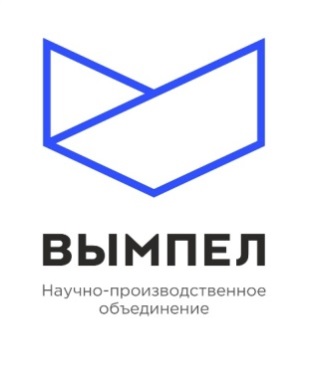 Т: +7 (495) 992 38 60 Ф: +7 (495) 992 38 60 (доб. 105) Е: dedovsk@npovympel.ruWWW.VYMPEL.GROUPТ: +7 (495) 992 38 60 Ф: +7 (495) 992 38 60 (доб. 105) Е: dedovsk@npovympel.ruWWW.VYMPEL.GROUPТ: +7 (495) 992 38 60 Ф: +7 (495) 992 38 60 (доб. 105) Е: dedovsk@npovympel.ruWWW.VYMPEL.GROUPОпросный листОпросный листОпросный листОпросный листОпросный листОпросный листОпросный листОпросный листОпросный листдля заказа сорбционного преобразователя точки росы серии «FAS-SW»для заказа сорбционного преобразователя точки росы серии «FAS-SW»для заказа сорбционного преобразователя точки росы серии «FAS-SW»для заказа сорбционного преобразователя точки росы серии «FAS-SW»для заказа сорбционного преобразователя точки росы серии «FAS-SW»для заказа сорбционного преобразователя точки росы серии «FAS-SW»для заказа сорбционного преобразователя точки росы серии «FAS-SW»для заказа сорбционного преобразователя точки росы серии «FAS-SW»для заказа сорбционного преобразователя точки росы серии «FAS-SW»Наименование организации и объекта установки  измерителяНаименование организации и объекта установки  измерителяНаименование организации и объекта установки  измерителяНаименование организации и объекта установки  измерителяНаименование организации и объекта установки  измерителяНаименование организации и объекта установки  измерителяНаименование организации и объекта установки  измерителяНаименование организации и объекта установки  измерителяНаименование организации и объекта установки  измерителяФ.И.О. ответственного лица, контактные телефоны, EmailФ.И.О. ответственного лица, контактные телефоны, EmailФ.И.О. ответственного лица, контактные телефоны, EmailФ.И.О. ответственного лица, контактные телефоны, EmailФ.И.О. ответственного лица, контактные телефоны, EmailФ.И.О. ответственного лица, контактные телефоны, EmailФ.И.О. ответственного лица, контактные телефоны, EmailФ.И.О. ответственного лица, контактные телефоны, EmailФ.И.О. ответственного лица, контактные телефоны, Email1. Характеристики измеряемой среды1. Характеристики измеряемой среды1. Характеристики измеряемой среды1. Характеристики измеряемой среды1. Характеристики измеряемой среды1. Характеристики измеряемой среды1. Характеристики измеряемой среды1. Характеристики измеряемой среды1. Характеристики измеряемой среды1.1.	Измеряемая газовая среда:	 природный газ,	 прочее 1.1.	Измеряемая газовая среда:	 природный газ,	 прочее 1.1.	Измеряемая газовая среда:	 природный газ,	 прочее 1.1.	Измеряемая газовая среда:	 природный газ,	 прочее прочее (указать)прочее (указать)прочее (указать)прочее (указать)прочее (указать)1.2.	Условия эксплуатации:	 магистральный газ,	 газовый промысел, 1.2.	Условия эксплуатации:	 магистральный газ,	 газовый промысел, 1.2.	Условия эксплуатации:	 магистральный газ,	 газовый промысел, 1.2.	Условия эксплуатации:	 магистральный газ,	 газовый промысел, 1.2.	Условия эксплуатации:	 магистральный газ,	 газовый промысел, 1.2.	Условия эксплуатации:	 магистральный газ,	 газовый промысел, 1.2.	Условия эксплуатации:	 магистральный газ,	 газовый промысел, 1.2.	Условия эксплуатации:	 магистральный газ,	 газовый промысел, 1.2.	Условия эксплуатации:	 магистральный газ,	 газовый промысел,  газ из подземного хранилища,	 попутный газ,	 прочее газ из подземного хранилища,	 попутный газ,	 прочее газ из подземного хранилища,	 попутный газ,	 прочее газ из подземного хранилища,	 попутный газ,	 прочеепрочее (указать)прочее (указать)прочее (указать)прочее (указать)прочее (указать)1.3.	Способ технологической подготовки измеряемой среды1.3.	Способ технологической подготовки измеряемой среды1.3.	Способ технологической подготовки измеряемой среды1.3.	Способ технологической подготовки измеряемой среды1.3.	Способ технологической подготовки измеряемой среды1.3.	Способ технологической подготовки измеряемой среды1.3.	Способ технологической подготовки измеряемой среды1.3.	Способ технологической подготовки измеряемой среды1.3.	Способ технологической подготовки измеряемой средыНаименованиеНаименованиеНаименованиеНаименованиеНаименованиеНаименованиеДа/нетДа/нетДа/нетАдсорбционная осушка (используется твердотельный осушитель)Адсорбционная осушка (используется твердотельный осушитель)Адсорбционная осушка (используется твердотельный осушитель)Адсорбционная осушка (используется твердотельный осушитель)Адсорбционная осушка (используется твердотельный осушитель)Адсорбционная осушка (используется твердотельный осушитель)Абсорбционная осушка (используется жидкий осушитель)Абсорбционная осушка (используется жидкий осушитель)Абсорбционная осушка (используется жидкий осушитель)Абсорбционная осушка (используется жидкий осушитель)Абсорбционная осушка (используется жидкий осушитель)Абсорбционная осушка (используется жидкий осушитель)Установка низкотемпературной сепарации (НТС)Установка низкотемпературной сепарации (НТС)Установка низкотемпературной сепарации (НТС)Установка низкотемпературной сепарации (НТС)Установка низкотемпературной сепарации (НТС)Установка низкотемпературной сепарации (НТС)Мехочистка (очистка от механических и аэрозольных примесей)Мехочистка (очистка от механических и аэрозольных примесей)Мехочистка (очистка от механических и аэрозольных примесей)Мехочистка (очистка от механических и аэрозольных примесей)Мехочистка (очистка от механических и аэрозольных примесей)Мехочистка (очистка от механических и аэрозольных примесей)1.4.	Компонентный состав измеряемой среды по ГОСТ 31371.1-2020 и ГОСТ Р 53367-2009 (ориентировочно)1.4.	Компонентный состав измеряемой среды по ГОСТ 31371.1-2020 и ГОСТ Р 53367-2009 (ориентировочно)1.4.	Компонентный состав измеряемой среды по ГОСТ 31371.1-2020 и ГОСТ Р 53367-2009 (ориентировочно)1.4.	Компонентный состав измеряемой среды по ГОСТ 31371.1-2020 и ГОСТ Р 53367-2009 (ориентировочно)1.4.	Компонентный состав измеряемой среды по ГОСТ 31371.1-2020 и ГОСТ Р 53367-2009 (ориентировочно)1.4.	Компонентный состав измеряемой среды по ГОСТ 31371.1-2020 и ГОСТ Р 53367-2009 (ориентировочно)1.4.	Компонентный состав измеряемой среды по ГОСТ 31371.1-2020 и ГОСТ Р 53367-2009 (ориентировочно)1.4.	Компонентный состав измеряемой среды по ГОСТ 31371.1-2020 и ГОСТ Р 53367-2009 (ориентировочно)1.4.	Компонентный состав измеряемой среды по ГОСТ 31371.1-2020 и ГОСТ Р 53367-2009 (ориентировочно)Наименование показателяНаименование показателяФактическое значение, 
% объем.Наименование показателяНаименование показателяНаименование показателяФактическое значение, 
% объем.Фактическое значение, 
% объем.Фактическое значение, 
% объем.метан (CH4)метан (CH4)н-пентан (nC5H12)н-пентан (nC5H12)н-пентан (nC5H12)этан (C2H6)этан (C2H6)гексан (C6H14) и вышегексан (C6H14) и вышегексан (C6H14) и вышепропан (C3H8)пропан (C3H8)азот (N2)азот (N2)азот (N2)и-бутан (iC4H10)и-бутан (iC4H10)диоксид углерода (CO2)диоксид углерода (CO2)диоксид углерода (CO2)н-бутан (nC4H10)н-бутан (nC4H10)Массовая доля сероводорода и меркаптановой серы, мг/м3Массовая доля сероводорода и меркаптановой серы, мг/м3Массовая доля сероводорода и меркаптановой серы, мг/м3и-пентан (iC5H12)и-пентан (iC5H12)водород(H2)водород(H2)водород(H2)1.5.	Температура измеряемой среды, °С, min/max:1.5.	Температура измеряемой среды, °С, min/max:1.5.	Температура измеряемой среды, °С, min/max:1.5.	Температура измеряемой среды, °С, min/max:1.5.	Температура измеряемой среды, °С, min/max:1.5.	Температура измеряемой среды, °С, min/max:1.5.	Температура измеряемой среды, °С, min/max:     /          /     1.6.	Избыточное давление измеряемой среды, кгс/см2, min/max: 1.6.	Избыточное давление измеряемой среды, кгс/см2, min/max: 1.6.	Избыточное давление измеряемой среды, кгс/см2, min/max: 1.6.	Избыточное давление измеряемой среды, кгс/см2, min/max: 1.6.	Избыточное давление измеряемой среды, кгс/см2, min/max: 1.6.	Избыточное давление измеряемой среды, кгс/см2, min/max: 1.6.	Избыточное давление измеряемой среды, кгс/см2, min/max:      /          /     1.7.	Предполагаемый диапазон изменения точки росы по влаге, °С, min/max:1.7.	Предполагаемый диапазон изменения точки росы по влаге, °С, min/max:1.7.	Предполагаемый диапазон изменения точки росы по влаге, °С, min/max:1.7.	Предполагаемый диапазон изменения точки росы по влаге, °С, min/max:1.7.	Предполагаемый диапазон изменения точки росы по влаге, °С, min/max:1.7.	Предполагаемый диапазон изменения точки росы по влаге, °С, min/max:1.7.	Предполагаемый диапазон изменения точки росы по влаге, °С, min/max:     /          /     2. Условия проведения измерения2. Условия проведения измерения2. Условия проведения измерения2. Условия проведения измерения2. Условия проведения измерения2. Условия проведения измерения2. Условия проведения измерения2. Условия проведения измерения2. Условия проведения измерения 2.1.	Диапазон изменения температуры окружающего воздуха в месте установки преобразователя, °С, min/max: 2.1.	Диапазон изменения температуры окружающего воздуха в месте установки преобразователя, °С, min/max: 2.1.	Диапазон изменения температуры окружающего воздуха в месте установки преобразователя, °С, min/max: 2.1.	Диапазон изменения температуры окружающего воздуха в месте установки преобразователя, °С, min/max: 2.1.	Диапазон изменения температуры окружающего воздуха в месте установки преобразователя, °С, min/max: 2.1.	Диапазон изменения температуры окружающего воздуха в месте установки преобразователя, °С, min/max:     /          /          /     2.2.	Диаметр трубопровода в предполагаемом месте отбора, мм:2.2.	Диаметр трубопровода в предполагаемом месте отбора, мм:2.2.	Диаметр трубопровода в предполагаемом месте отбора, мм:2.2.	Диаметр трубопровода в предполагаемом месте отбора, мм:2.2.	Диаметр трубопровода в предполагаемом месте отбора, мм:2.2.	Диаметр трубопровода в предполагаемом месте отбора, мм:3. Метрологические характеристики3. Метрологические характеристики3. Метрологические характеристики3.1. Диапазон измерения температуры точки росы (ТТР) (метрологический), ºСДиапазон I:	  -70…+20                                                                                                                                          Диапазон II:      -100...+20                                                                                                                                   3.2. Пределы абсолютной погрешности при измерении температуры точки росы, ºС, не более                 3.2.1. В диапазоне:	 свыше -80 ºС и до +20 ºС  	  ±2,0                                                                                        3.2.2.  В диапазоне:	 -100 ºС  …  -80 ºС  	   	  ±3,0                                                                                        3.1. Диапазон измерения температуры точки росы (ТТР) (метрологический), ºСДиапазон I:	  -70…+20                                                                                                                                          Диапазон II:      -100...+20                                                                                                                                   3.2. Пределы абсолютной погрешности при измерении температуры точки росы, ºС, не более                 3.2.1. В диапазоне:	 свыше -80 ºС и до +20 ºС  	  ±2,0                                                                                        3.2.2.  В диапазоне:	 -100 ºС  …  -80 ºС  	   	  ±3,0                                                                                        3.1. Диапазон измерения температуры точки росы (ТТР) (метрологический), ºСДиапазон I:	  -70…+20                                                                                                                                          Диапазон II:      -100...+20                                                                                                                                   3.2. Пределы абсолютной погрешности при измерении температуры точки росы, ºС, не более                 3.2.1. В диапазоне:	 свыше -80 ºС и до +20 ºС  	  ±2,0                                                                                        3.2.2.  В диапазоне:	 -100 ºС  …  -80 ºС  	   	  ±3,0                                                                                        4. Дополнительное оборудование и принадлежности4. Дополнительное оборудование и принадлежности4. Дополнительное оборудование и принадлежности4.1. Соединительный кабель с разъемом4.1. Соединительный кабель с разъемом                        м (1)(1) В стандартную комплектацию входит кабель длиной 1.5 м, другая длина кабеля поставляется по спецзаказу(1) В стандартную комплектацию входит кабель длиной 1.5 м, другая длина кабеля поставляется по спецзаказу(1) В стандартную комплектацию входит кабель длиной 1.5 м, другая длина кабеля поставляется по спецзаказу4.2. Блок внешней индикации точки росы 4.2. Блок внешней индикации точки росы 4.3. Система подготовки газа СПГ «Model-016» 4.3.1. В исполнении ВМПЛ2.848.022;4.3.2. В исполнении ВМПЛ2.848.022-01 (с нагревателем);4.4 Шкаф всепогодный6. Примечание6. Примечание6. Примечание